О внесении изменений в проект планировки и проект межевания территории микрорайона «Южный-2» г.Цивильск Чувашской РеспубликиВ соответствии со статьями 42, 43 Градостроительного кодекса Российской Федерации, Федеральным законом от 06.10.2003 № 131-ФЗ «Об общих принципах организации местного самоуправления в Российской Федерации», Уставом Цивильского муниципального округа Чувашской Республики, принятым решением Собрания депутатов Цивильского муниципального округа Чувашской Республики от 11.11.2022 № 4-1, Положения о порядке организации и проведения общественных обсуждений или публичных слушаний по вопросам градостроительной деятельности на территории Цивильского муниципального округа Чувашской Республики, утвержденного решением Собрания депутатов Цивильского муниципального округа Чувашской Республики от 06.04.2023 № 12-37, на основании заключения от 29.12.2023г. по результатам публичных слушаний администрация Цивильского муниципального округа Чувашской Республики ПОСТАНОВЛЯЕТ: Утвердить проект «Документация по внесений изменений в проект планировки и проект межевания территории микрорайона «Южный-2» г.Цивильск Чувашской Республики», разработчик материалов Общество с ограниченной ответственностью «Научно-производственное предприятие «Аршин», Чебоксары, 2023 в четырех томах в соответствии с приложением.Настоящее постановление вступает в силу после его официального опубликования (обнародования).Глава Цивильского муниципального округа 							А.В. ИвановСОГЛАСОВАНО:Начальник отдела строительства Управления по благоустройству и развитию территорий________________________/А.И. Михайлов«_____» января 2024г.Заведующий секторомправового обеспечения________________________/Т.Ю. Павлова /«_____» января 2024г.Главный специалист-эксперт отдела строительства Управления по благоустройству и развитию территорий________________________/Н.В. Профорова«_____» января 2024г.Приложение №1к постановлению администрации Цивильского муниципального округа№ 14 от 11 января 2024Документация по внесению изменений в проект планировки и проект межевания территории микрорайона «Южный – 2»г. Цивильск Чувашской РеспубликиТОМ 1ОСНОВНАЯ ЧАСТЬ ПРОЕКТА ПЛАНИРОВКИ ТЕРРИТОРИИ.Часть 1. Графическая часть.Часть 2. Текстовая часть.39-2023-ППТПриложение №2к постановлению администрации Цивильского муниципального округа№ 14 от 11 января 2024Документация по внесению изменений в проект планировки и проект межевания территории микрорайона «Южный – 2»г. Цивильск Чувашской РеспубликиТОМ 2МАТЕРИАЛЫ ПО ОБОСНОВАНИЮ ПРОЕКТА ПЛАНИРОВКИ ТЕРРИТОРИИЧасть 1. Графическая часть.Часть 2. Текстовая часть.39-2023-ППТПриложение №3к постановлению администрации Цивильского муниципального округа№ 14 от 11 января 2024Документация по внесению изменений в проект планировки и проект межевания территории микрорайона «Южный – 2»г. Цивильск Чувашской РеспубликиТОМ 3.ОСНОВНАЯ ЧАСТЬ ПРОЕКТ МЕЖЕВАНИЯ ТЕРРИТОРИИ.Часть 1. Текстовая часть.Часть 2. Графическая часть.  39-2023-ПМТПриложение №4к постановлению администрации Цивильского муниципального округа№ 14 от 11 января 2024Документация по внесению изменений в проект планировки и проект межевания территории микрорайона «Южный – 2»г. Цивильск Чувашской РеспубликиТОМ 4.МАТЕРИАЛЫ ПО ОБОСНОВАНИЮ ПРОЕКТА МЕЖЕВАНИЯ ТЕРРИТОРИИ.Часть 1. Графическая часть.  Часть 2.  Пояснительная записка.   15-2023-ПМТЧĂВАШ РЕСПУБЛИКИ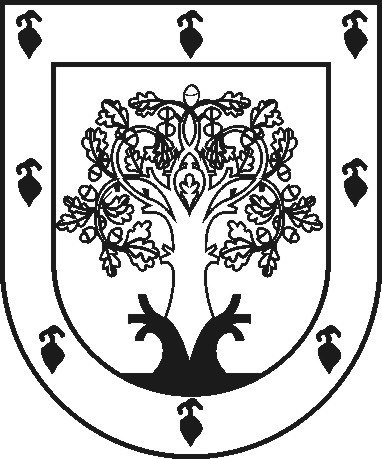 ЧУВАШСКАЯ РЕСПУБЛИКАÇĚРПӲМУНИЦИПАЛЛĂ ОКРУГĔНАДМИНИСТРАЦИЙĚЙЫШĂНУ2024 ç. кăрлач уйӑхĕн 11-мӗшӗ 14 №Çěрпÿ хулиАДМИНИСТРАЦИЯ ЦИВИЛЬСКОГО МУНИЦИПАЛЬНОГО ОКРУГАПОСТАНОВЛЕНИЕ11 января 2024 г. № 14город Цивильск